EJERICIOS PRACTICOS RELACIONES DE ORDEN EN ZLa estrategia utilizada se denomina ¨representación en una dimensión como ustedes observaron permiten representar datos correspondientes una sola variable o aspecto.Practica 1: En el trayecto que recorren mercedes, julio, Paúl y José al trabajo, mercedes camina más que julio. Paula camina más  José, pro menos que julio. ¿Quién vive más lejos y quien vive más cerca?Variable:Distancia (vivir más o menos)Pregunta:Quien vive más cerca o más lejosRepresentación:
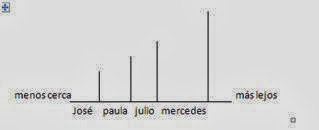 RESPUESTAPráctica 2: Juana, Rafaela, Carlota y María fueron de compras al mercado. Carlota gasto menos que Rafaela, pero más que María. Juana gastó más que Carlota pero menos que Rafaela. ¿Quién gastó más y quién gasto menos?VariableCantidad de dinero.Pregunta.¿Quién gasto más y quién gastó menos?Representación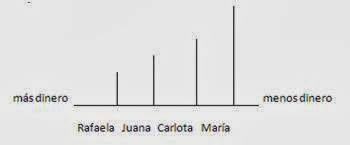 RESPUESTAPractica 3. Luisa tiene más dinero que Antonia pro menos que José. Pedro es más rico que luisa y menos que José. ¿Quién es el más rico y quien tienen menos dinero?Variable:Cantidad de dinero, nombres de personaPregunta: Quien es el más rico y quien tiene menos dineroRepresentación: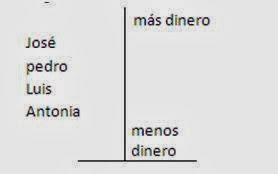 RESPUESTAESTRATEGIA DE POSTERGACIÓNEsta estrategia adicional llamada de ¨postergación¨ consiste en dejar para más tarde aquellos datos que parezcan incompletos, hasta mientras se presenta otro dato que complemente la información y nos permita procesarlos.Práctica 4: Mercedes está estudiando idiomas y considera que el ruso es más difícil que el alemán. Piensa además que el italiano es más fácil que el francés y que el alemán es más difícil que el francés. ¿Cuál es el idioma que es menos difícil para Mercedes y cuál considera el más difícil? VariableIdioma

Representación:
                + Difícil                                                                                - Difícil                                         Ruso        Alemán      Francés       ItalianoRESPUESTAPractica 5. Roberto y Alfredo están más triste que tomas, mientras que Alberto esta menos triste que Roberto, pro más triste que Alfredo . ¿Quién está menos triste?Variable:Estado de ánimo.Pregunta:Quien está menos triste?Representación: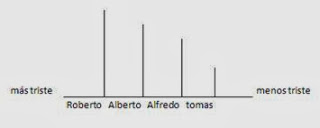 RESPUESTACASOS ESPECIALES DE LA REPRESENTACIÓN EN UNA DIMENSIÓNFinalmente, hay un último elemento, relacionado con el lenguaje, el cual puede hacer parecer confuso un problema debido al uso de ciertos vocablos. EN este caso se presta atención a la variable, a los signos de puntuación y al uso de ciertas palabras presentes en el enunciado.Práctica 6: Juan nació 2 años después de Pedro. Raúl es 3 años mayor que Juan. Francisco es 6 años menor que Raúl. Alberto nació 5 meses después que Francisco. ¿Quién es el más joven y quién es el más viejo?VariableEdadPregunta¿Quién es el más joven y quién es el más viejo?Representación
           + Joven                                                                                        + Viejo                         Alberto       Francisco       Juan        Pedro        Raúl                      -5 meses        -6 años         -2 años       o          +3añosRESPUESTAPractica 7: juan nació 2 años después de pedro . Raúl es 3 años mayor que juan. Francisco es 6 años menor que Raúl. Alberto nació 5 meses después que francisco. ¿Quién  es el más joven y quien es el más viejo.VariableEdadPregunta¿Quien es el más joven y quien es el más viejo?Representación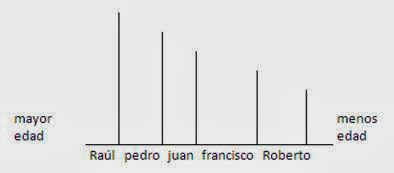 RESPUESTA¿Qué diferencia hay si resolvemos la practica usada como variable le ¨edad¨ o el ¨ano¨ de nacimiento?Anos y edad es diferente porque con la edad es más fácil de identificar quien es mayor o menor y sus fechas de nacimiento nos indica su orden de nacimiento para identificar su edad.,Practica7: daría nació 15 años después que patricio. Said triplica la edad de patricio. Dinorah, aunque le lleva muchos años de diferencia a daría, nació después que patricio. Alfredo, tío de daría, es menos viejo que salid, pro mucho menos joven que patricio. ¿cuál de los 5 es mayor y cuál es el menor?Variable:EdadPregunta:¿Cuál de los 5 es mayor y cuál es el menor?Representación: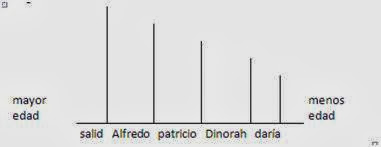 RESPUESTA